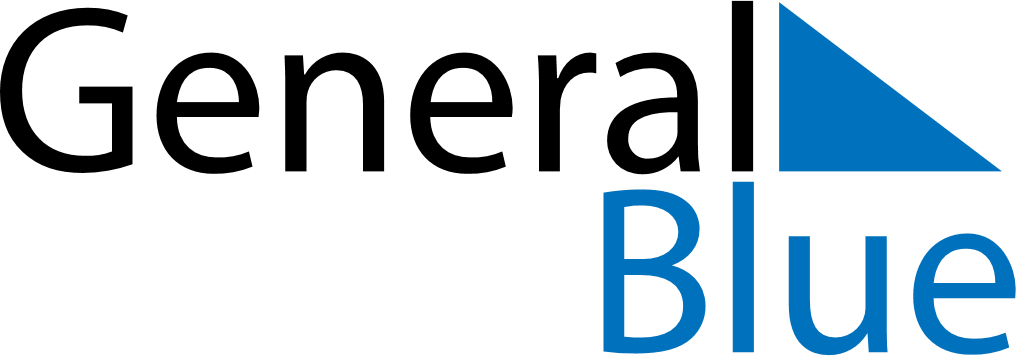 Weekly CalendarJune 3, 2024 - June 9, 2024Weekly CalendarJune 3, 2024 - June 9, 2024MondayJun 03MondayJun 03TuesdayJun 04WednesdayJun 05WednesdayJun 05ThursdayJun 06FridayJun 07FridayJun 07SaturdayJun 08SundayJun 09SundayJun 09My Notes